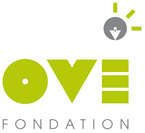 Compte rendu du Conseil de Vie SocialeLe CVS, une participation en comité restreintOnt participé en présentiel : M. Jérôme, Résident et représentant des usagers de l’établissementM. Christophe, Résident et représentant des usagers de l’établissementMme Verne, Directrice de l’établissementM. Lecerf, Chef de services de l’établissementMme Savigny, Coordinatrice qualité de l’établissementMme Kouamé, Infirmière coordinatrice santé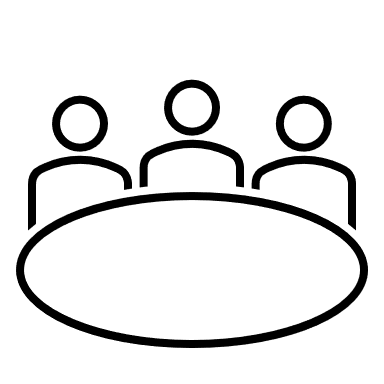 M. Mohamed El Beggar, Educateur Spécialisé du Pôle ActivitéM. Kheladi, Educateur Spécialisé -unité TraboulMme Allary, Présidente adjointe du conseil de vie sociale M. Liébaud, Président du conseil de vie socialeThématiques à l’ordre du jour2-1. Par le collège des personnes accompagnées.Les résidents présents ont abordé les points suivants :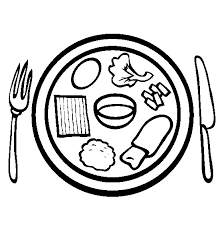 Les repasIls ont fait part de leur désir de manger des pâtes et des chocolats. Ils veulent manger de la bûche.Les activités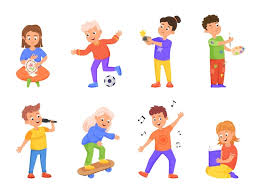 Demande des résidents : souhaitent faire la fête de Noël Ils sont contents des activités réalisées, et de l’ambiance pour la préparation des bûches (du concours de bûches)2-2. Par le collège des représentants légaux.Un point sur les nouveaux changements de postes, et embauchesEmbauche d’une Infirmière -Coordinatrice Santé : Laure Kouamé.Embauche d’une Infirmière : Marie-Christine PerrinSur GONE, embauche de 3 professionnels : Nyanjok DENG DENG (faisant fonction ASD), Marcelline ELLA ONDOA (AES) et Laura SANCHEZ (ASD).Sur TRABOULE, embauche de Suna ARAZ (AES)Départ d’André Lara ASD nuitTransfert d’un AES de jour (sur l’unité Canut) vers l’équipe de Nuit : Nestor NibarutaDépart d’Annie MUNANGA, de Priscille MUNANGA, d’Allison MOURROZ, de Ghislaine ONANINATransfert d’un professionnel de GONE sur Canut : Nora TETBIRT.Transfert d’un professionnel de Confluence sur Canut : Amine KALEM.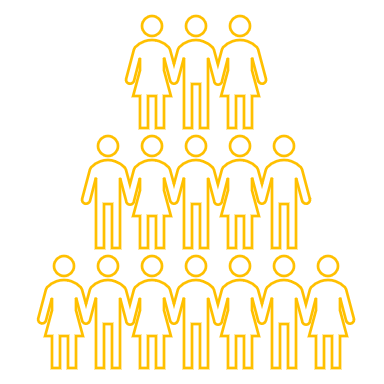 Transfert d’un professionnel de Gone sur Confluence : Dana DANNECKERD’autres embauches sont en cours.Sécurisation de l’accès aux chambres : Où en est ce dossier ?La demande de financement, par un crédit non reconductible (CNR) de l’ARS, n’a pas été accepté.La MAS va faire remonter les évènements indésirables (en cas d’intrusion) afin d’appuyer la nouvelle demande auprès de l’ARS pour la prochaine demande de CNR.Une solution moins chère de lecteur de Badge est à l’étude, reste à valider au niveau de la sécurité par la possibilité d’ouverture avec le pass de la MAS en lien avec le Service informatique de l’OVE pour les lecteurs de badges.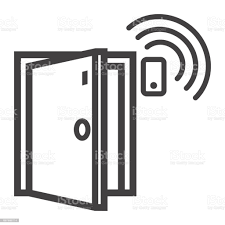 Pour info : Sur un établissement parisien d’OVE (Robert Doisneau), tout fonctionne par badge, Voir pour prendre contact avec eux pour conseil.Mise en place du nouveau « mode opératoire du traitement à la journée » a débuté depuis quelques jours ! Comment se passe le démarrage ?Retour plutôt positif, plus simple, et plus rassurant !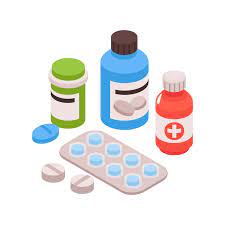 Beaucoup de nouveaux matériels à mettre en placeLe si-besoin reste encore à améliorerRéhabilitation de l’ensemble du personnel à ce nouveau mode opératoireDepuis le 01/12/22, il y a eu deux erreurs sur les premiers retours à domicile des résidents.Il est encore trop tôt pour avoir un retour constructif, mais bien engagé pour le moment !Pour info : Prise en charge d’un montant d’environ 10 000 € par les CNR de l’ARS pour la mise en place de ce nouveau mode opératoire qui a été transmis à l’ARS. Les modes opératoires ont été travaillé avec le CVS et les familles.Plan d’action et état d’avancement des sujets remontés suite aux réunions du cvs avec les parents :Le planning des activités sera de nouveau envoyé aux tuteurs légaux (en copie au CVS)Procédure du si-besoin :Les équipes se réfèrent à la grille d’escalade et de prévention des comportements défis nominativeCes grilles seront vues avec les représentants légaux de chaque résident lors des prochains PIA (il est noté à quel niveau on donne, et à quel niveau on alerte les représentants légaux et par quels professionnels)Les équipes se réfèrent également à la grille GEDI pour vérifier qu’il n’y ait pas de douleurs avant la prise du si-besoin. Cela est indiqué également dans les grilles d’escalade. Cette grille est aussi travaillée lors de chaque PIA.L’équipe doit obligatoirement avoir l’autorisation de l’infirmier ou d’un cadre, avant l’administration du si-besoin.L’ensemble des résidents doit avoir un médecin traitant. 7 résidents de la MAS n’en bénéficient pas. La MAS a des difficultés trouver des médecins traitants acceptant de suivre ces résidents.Un point sur l’argent de poche doit être fait 4 fois par an, et doit être envoyé aux représentants légauxUn travail sur la demande d’hypostimulation a été mené et s’est mis en place 2 documents de demande d’isolement complétés par l’équipe pluridisciplinaire avec signature du tuteur, du médecin et de la directrice. Ils existent depuis le mois de septembre 2022Concernant l’activité éco-responsable géré par le pôle activité :Le tri sélectif se met en place ;Un bac de compostage est travaillé en partenariat avec l’EPHAD, car la MAS a peu de déchets ménager du fait que la MAS ne prépare pas les repas.Un bac de jardinage d’1m3 sur pieds a été fabriqué par le pôle activité avec des matériaux de récupération, pour un essai de jardinage au printempsNous profitons de ce compte rendu pour faire un appel aux dons de matériaux pour la construction d’autres bacs, et de parents volontaires pour participer à l’activité jardinage avec les résidents et le pôle activité.(D’autres appels seront faits plus tard pour transformer ou mettre en valeur le produit de cette culture)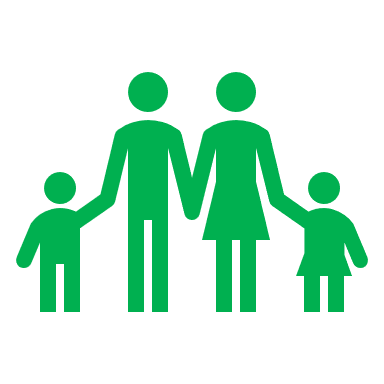 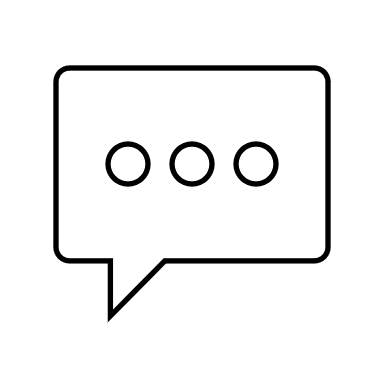 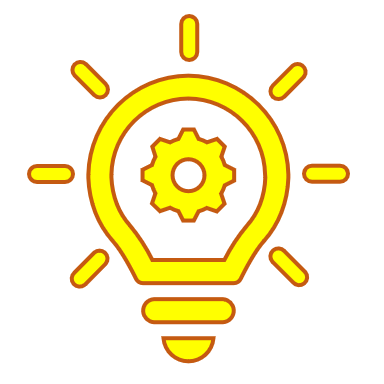 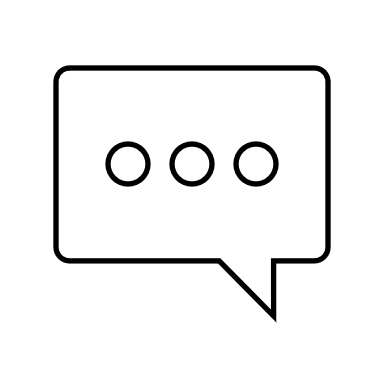 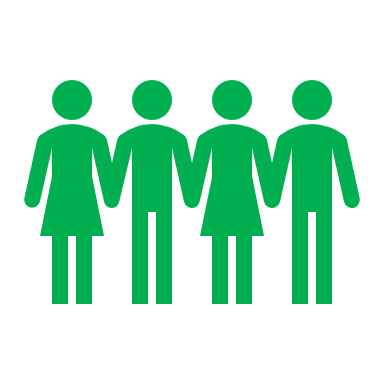 Le CVS souhaite organiser un temps d’échange avec les familles en début d’année, pour :La date du samedi 28 Janvier 2023 a été mise en place. Rendez-vous à la salle de réunion du premier étage de la MAS à 10h00.Objet de la rencontre :Présentation des vœux du CVSDebriefing sur le tableau de synthèse des rencontres avec les Parents (ou représentants légaux) réalisées début 2022Présentation de l’aboutissement (ou non) des actions mises en place par le CVS depuis le début de mandat, des actions en cours, et à venir !Faire un tour de table pour recueillir votre point de vue.Nous souhaitons impliquer ceux qu’ils le désirent dans une démarche constructive, en fonction des motivations, des disponibilités et des savoir-faire de chacun. Ceci dans le but d’avoir une vie sociale plus active et participative, de devenir acteur des changements nécessaires….Clôture de la rencontre vers 12h00 avec un verre de l’amitié.Un bref retour sur la commission repas du 07/12/22Lors de la seconde commission où le CVS était présent le 7/12/2022, a été remonté un problème sur les quantités des portions.A la demande du CVS, mise en place de pesées des plats en cas de doute et de façon inopinéeLa mise en place d’une balance sera nécessaire, car inexistante en date du 07/12/22 (déjà mise en place le 09/12/22 lors de la réunion CVS)Amélie Darnand (diététicienne) note que les menus sont trop gras et trop sucrés.A la demande du CVS, la provenance des viandes sera notée sur les menus.Concernant la problématique du transport des repas :Des moyens techniques sont à l’étude pour investissement, comme : choix d’un véhicule dédié et adapté / tables élévatrices / centenaires de transports polystyrène …Le compte rendu de la commission repas vous sera joint avec le compte rendu du CVSLa prochaine commission repas sera le 01/03/2023 de 13h00 à 14h30Il est aussi envisagé une transformation des restes destinés à être jetés pour en faire du compost. Une activité jardinage est en cours de mise en œuvre. 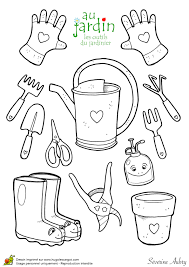 Comité festif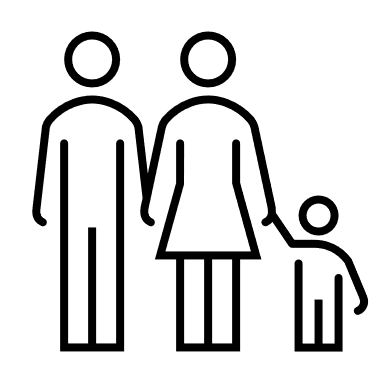 Animation du 21/12/22Conception de bûches par les résidents et par unitéAccueil des familles à partir de 14h00 pour différentes activités : visualisation d’un montage photos 2022 – animation réalité virtuelle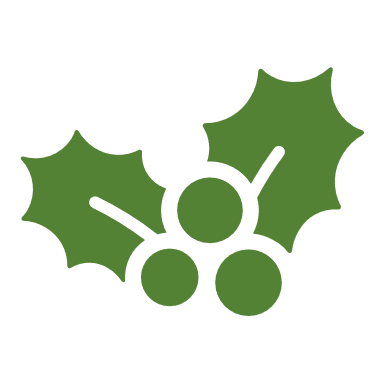 Dégustation des bûches, Concours de la meilleure bûche, et remise de la toque d’orCommunication de la MAS avec les parentsLe nouveau document de transmission sera mis en place sur janvier 2023.Un point sur les réclamations Recueil des incidents et réclamations collectés par un logiciel dédié.2-3. Par le collège du personnel.RespectUn petit rappel à l’ordre, sur le respect du professionnelMerci de ne pas hurler sur les professionnels !Merci de ne pas dévaloriser le travail des personnes !Communication par mail au lieu du cahier de transmissionsDemande d’utiliser d’avantage les mails aux cahiers de transmission pour une meilleure diffusion de l’informationParticipation des familles aux différentes commissionsLes équipes demandes que les familles soient conviées par le CVS à participer aux différentes commissions (merci de vous faire connaitre au préalable)Retour des familles sur le CVSCertaines familles se plaignent de ne pas avoir assez de retour de la part du CVS Toutes les familles ou représentant légaux sont conviés à la prochaine réunion le samedi 28/01/23 à la salle de réunion (premier étage) de la MAS Michel Chapuis à 10h00. Merci par avance de votre présence.    3. Questions diverses.Pas de questions  Calendrier des rencontres CVS 2023 :Le 24/03/23 à 14h00Le 23/06/23 à 14h00Le 15/09/23 à 14h00Le 08/12/23 à 14h00Les Annexes : https://www.france-repit.fr https://www.metropole-aidante.fr : Courriel : contact@metropole-aidante.fr Plateforme téléphonique : 04-72-69-15-28.Adresse : 292 rue Vendômes, Lyon 3. les accueils : lundi : 14h-19h / Mardi au Vendredi :11h-19h /Samedi : 9h-14hhttps://blog.fondation-ove.fr/maschapuis/https://www.handeo.fr/cap-handeohttps://www.hospimedia.fr/actualite/articles/20210209-insertion-la-mas-michel-chapuis- souhaite-s-ouvrirhttps://objectif-inclusion-decines.comEmail: contact@objectif-inclusion-decines.com-     Site : https://www.d-side-decines.com https://unesphere.fr https://campus.pixago.fr  https://www.klesia.fr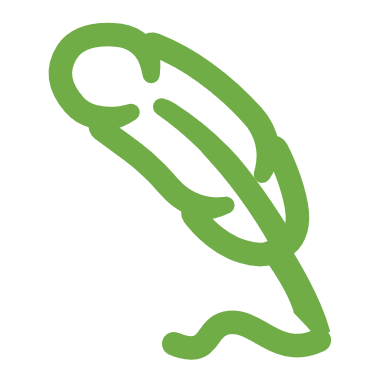 Maurice Liébaud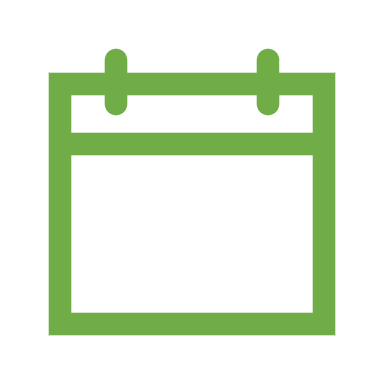 09 / 12 / 2022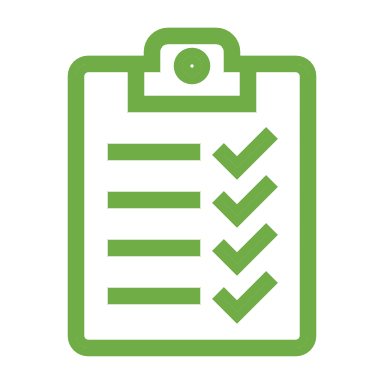 Sommaire……………………………………(P1/8)hématiques à l’ordre du jour…..…………………............…………….………..(P3/8)2-1. Par le collège des personnes accompagnées ..…….………………………….……….(P3/8)2-2. Par le collège des représentants légaux…………………………………………………(P3/8)Un point sur les nouveaux changements de postes, embauches au sein de la MAS(p3/8)Sécurisation de l’accès aux chambres : Où en est ce dossier ?...................................(p4/8)Echange sur « le mode opératoire du traitement à la journée » …..…………….…..(P4/8)Plan d’action et état d’avancement des sujets remontés suite aux réunions du CVS avec les parents …………..………………………………..…..........................................(p4/8)Le CVS souhaite organiser un temps d’échange avec les familles ………………..(p5/8)Retour sur la commission repas du 07/12/22      ……................................................(p6/8)Comité festif                  .…...…………….…..……………………………………..(p6/8)Communication de la Mas avec les parents……………………...…                        .(P7/8)Un point sur les réclamations………….…………………...……………………….(P7/8)2-3. Par le collège du personnel………………………………………………………..…….(P6/8)Respect des professionnels…………………………………...….………………….(P7/8)Communication par mail, au lieu des cahiers de transmissions…..………….……. (P7/8)Participation des familles aux différentes commissions…………………………….(P7/8)Retour des familles sur le CVS……………………………………………………...(P7/8)    3.        Questions diverses……………………………………………………..…..…….(P7/8)ANNEXES…………………………………………………………………………………..(P8/8)